Miss F SmithPRINCIPAL11-19 School(Sixth Form 200 and growing)Telephone:  0191 3887161Website:  www.thehermitageacademy.netPart-time Mathematics Learning Mentor(Temporary)Commencing As Soon As Possible until end of Summer Term 201732.5 hrs per week  – Term Time Only.Salary: Grade 6 Pt 21-25 (£15,089 to £16,977 pa)           The Hermitage Academy is looking to appoint a highly motivated and committed person to join our Mathematics Department.  The successful candidate does not need to have Advanced Maths qualification, but must be willing to develop their knowledge and understanding of the GCSE Maths curriculum, learning quickly on the job.  Most important to us is that you are able to relate to young people and have a passion to help them succeed. This post will involve working with small groups of students and 1-1 situations (predominantly with Year 11) to support with progress and attainment outcomes in the Maths Department.  The successful candidate will work closely with teachers and the Leader & Manager and teaching staff in the Department to plan and deliver appropriate intervention as well as help assess, track and monitor the progress students make.Application forms and a job description are also available to download from the school website.  Completed forms should be returned to the school or emailed to ecunnison@thehermitageacademy.net by Friday 18th  November 2016.The Academy is committed to safeguarding and promoting the welfare of children.  Any offer of employment will be subject to receipt of a satisfactory DBS Disclosure form and associated checks and on receipt of satisfactory references.Please note that the Childcare Disqualifications Regulations 2009 apply to this position and therefore you are required to complete the ‘Disqualification by Association’ declaration form.  Should you be successful in your application for this post, your appointment can not be progressed without this declaration.The Academy is an Equal Opportunity Employer and we positively welcome applicants from all sections of the community.Applicants with disabilities will be invited for interview if the essential job criteria are met.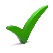 This post is not open to job share.